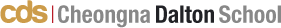 September 13th, 2012Dear CDS FP Parents:Please refer to the information regarding:Dismissal timeNow that the Afterschool Program has begun, there is a variety in when students’ days will end; some will finish at 4pm, others at 5pm, and others at 6pm.  Please pick up your child on time.  For the students who are dismissed at 4pm:The students can be picked up in the Theater.  Please note that the stairs of the Theater are dangerous and are not to be played upon.  Please call the school office if you are going to be late i.e. if you are not there at 4 to pick your child, call the school.For those students whose parents are late, I, Principal Shim, will supervise the students until 4:20pm, Monday to Thursday, in the theater. For the students who are dismissed at 5pm or 6pm:We will help students move from their Afterschool Program to the theater; however, there is no supervision afterward.  For students’ safety please pick up your child on time. School UniformAll First Program students are now required to wear their CDS school uniforms.  Most of the students are wearing the school uniform properly, but there are still some students not following the school expectations. According to the school policy, students are not allowed to wear a hoody or sweatshirt, etc. on top of the school uniform.  But, First Program students are allowed to wear it until winter uniforms are available.  The School Store has long sleeve polo shirts available right now.  Further details concerning Fall/Winter uniforms will be announced shortly.For safety reasons, open-toed shoes are unacceptable. Please make sure closed-toed shoes are worn at all times. Thank you,CDS First Program Principal Shim, Ok Ryung